Duke Street Primary School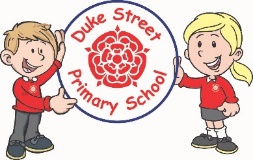 Home School Learning Tasks - Summer Term Week 2 The tasks below should be completed daily.The tasks below should be completed daily.The tasks below should be completed daily.The tasks below should be completed daily.The tasks below should be completed daily.The tasks below should be completed daily.The tasks below should be completed daily.MathsMathsReadingReadingReadingWritingWritingTo practice Arithmetic skills by completing Early Bird Maths Watch the video and work through the White Rose Hub sheet with the focus on https://whiterosemaths.com/homelearning/When you access the site – Click on your child’s year group and then go to Summer Week 2. Log on to Numbots/ TTRS for 10 minutes To practice Arithmetic skills by completing Early Bird Maths Watch the video and work through the White Rose Hub sheet with the focus on https://whiterosemaths.com/homelearning/When you access the site – Click on your child’s year group and then go to Summer Week 2. Log on to Numbots/ TTRS for 10 minutes https://www.oxfordowl.co.uk/Free reading resources, select your book band and read.When completed write a review on the reading cloud.Inference from a picture. Choose a picture and answer the questions underneath https://www.onceuponapicture.co.uk/Reading for pleasure – Choose your own book and read in different positions – under a table, upside-down on the couch or on the stairs – Take a picture! https://www.oxfordowl.co.uk/Free reading resources, select your book band and read.When completed write a review on the reading cloud.Inference from a picture. Choose a picture and answer the questions underneath https://www.onceuponapicture.co.uk/Reading for pleasure – Choose your own book and read in different positions – under a table, upside-down on the couch or on the stairs – Take a picture! https://www.oxfordowl.co.uk/Free reading resources, select your book band and read.When completed write a review on the reading cloud.Inference from a picture. Choose a picture and answer the questions underneath https://www.onceuponapicture.co.uk/Reading for pleasure – Choose your own book and read in different positions – under a table, upside-down on the couch or on the stairs – Take a picture! Handwriting practice: practice letter formation by writing your spelling words.Focus: Choose your favourite book (One task per day)Task 1: Write a diary about what has happened to one of the characters. Task 2: Describe the setting where your character is.Task 3:  Change the character in your story, What are they like?Task 4: Write the story with your new character. Handwriting practice: practice letter formation by writing your spelling words.Focus: Choose your favourite book (One task per day)Task 1: Write a diary about what has happened to one of the characters. Task 2: Describe the setting where your character is.Task 3:  Change the character in your story, What are they like?Task 4: Write the story with your new character. The tasks below please pick one per dayThe tasks below please pick one per dayThe tasks below please pick one per dayThe tasks below please pick one per dayThe tasks below please pick one per dayThe tasks below please pick one per dayThe tasks below please pick one per dayScienceGeographyGeographyArtDTDTREProperties of materialsComplete ‘The day the materials went wrong’ sheet. This is the chance to be silly with materials! What if glass was bendy? Cotton wool was hard? Wood was soft? What would we do? What could the materials be used for? Create a diary or draw pictures of materials and their new properties. What could they be used for?SeasideUsing the internet, research Blackpool and Chorley, what differences do you notice? You can also use Google maps to view aerial photos. Record down in your work book. E.gChorley                    BlackpoolGrass                         BeachSeasideUsing the internet, research Blackpool and Chorley, what differences do you notice? You can also use Google maps to view aerial photos. Record down in your work book. E.gChorley                    BlackpoolGrass                         BeachDrawinghttps://www.youtube.com/watch?v=nzyMHe6t7dy&safe=active  Watch the video and practice drawing like an illustratorFollow instructionsHave a grown up choose a recipe (e.g cornflake cakes) and  follow the instructionsTake photos of yourself following step by step instructions.Follow instructionsHave a grown up choose a recipe (e.g cornflake cakes) and  follow the instructionsTake photos of yourself following step by step instructions.Noah’s ArkLook at the story of Noah's Ark. Please use the attached PDF to complete the activities. Today you will need an adult to read the resources with you and if you don't have a printer you can create a rainbow of your own. 